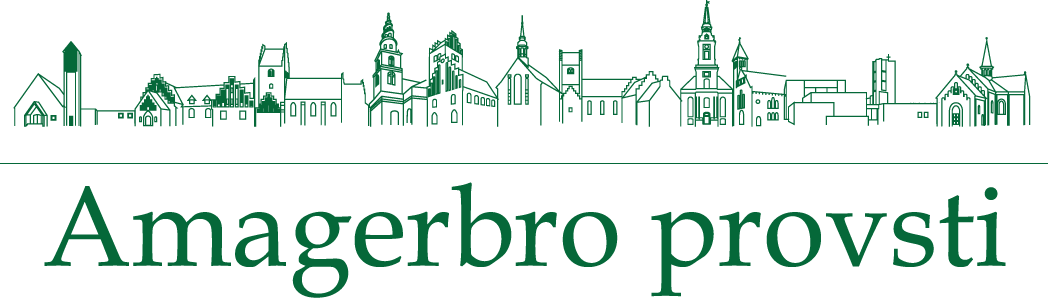               Ansøgningsskema til udviklingspuljen            til udvikling af det kirkelige liv i provstietSe vejledning på side 2Sendes gennem menighedsrådsformanden til amagerbro.provsti@km.dk Vejledning til ansøgningsskema til omprioriteringspuljen i Amagerbro Provsti:Retningslinier for andel i provstiets udviklingspulje:Udviklingspuljen - der i B2024 er på 1 mio.kr. som vedtaget på Budgetsamråd 12. september 2023 - kan løbende søges til projekter til udvikling af det kirkelige liv i provstiet. Ansøgningen sendes til provstiudvalget: amagerbro.provsti@km.dk. Frister for indsendelse til behandling på førstkommende provstiudvalgsmøde fremgår af provstiets årshjul. Ansøgningsskema og årshjul findes på provstiets hjemmeside www.amagerbroprovsti.dkDet godkendte budget til projektet udbetales til det ansvarlige menighedsråd ved projektets startIndtægten til projekter skal bogføres på konto 101830 - formål 19xxUdgiften til projektet bogføres på sædvanlig konto (f.eks. forplejning 228035) men med særskilt formålskontering (formål 3xxx). Udskrift af formålskonteringen fremsendes sammen med kvartalsrapporterEr der budgetteret med lønmidler til projektet, skal denne udgift være målrettet projektet. Udgiften føres på projektets formålskontering og skal være modregnet i det samlede regnskab for kirkekassenDer skal udarbejdes en skriftlig evaluering senest 2 måneder efter projektets afslutning Biregnskab vedhæftes årsafslutning som bilagUbrugte midler skal efter periodens udløb tilbageføres udviklingspuljen.Hvis et tilskud til et projekt ikke bruges fuldt i det år det er søgt til, skal det resterende beløb i det efterfølgende år bogføres som et afgrænset projekt under menighedsrådets frie midler. Projekter der løber ud over den på side 1 angivne tidsramme - der maksimalt må være over 2 regnskabsår - kan ansøgning genfremsendes til provstiudvalget.Vedtaget på provstiudvalgets møde 7. december 2023/wian 1: Menighedsråd 2: Projektnavn 3: Formål 4: Målgruppe 5: Projektbeskrivelse 6: Ansvarlig tovholder for projektet 7: Økonomi 8: Forventet tidsplan (maksimalt 2 regnskabsår) 9: Hvor og hvordan evalueres projektet? 10: Andet1: MenighedsrådNavn(e) på det eller de menighedsråd, der søger2: Projektnavn Overskrift eller navn for projektet3: FormålBeskriv formålet med projektet 4: MålgruppeHvem er projektet rettet imod? 5: Projektbeskrivelse Beskriv projektet så udførligt og konkret som muligt6: Ansvarlig tovholder for projektetHvem er ansvarlig for projektet? 7: ØkonomiOpstil et udførligt budget for projektet8: Forventet tidsplan (max. 2 regnskabsår)Beskriv tidsperspektivet 9: Hvor og hvordan evalueres projektet?Hvordan vil I vurdere projektets resultat? Evaluering uploades i Økonomiportalen senest i forbindelse med aflevering af regnskabet i samme år, som projektet afsluttes10: Andet Her kan I skrive, hvis der er andet der er relevant for projektet